Vadovaudamasi Lietuvos Respublikos vietos savivaldos įstatymo 16 straipsnio 2 dalies 43 punktu ir Lietuvos Respublikos regioninės plėtros įstatymo 22 straipsniu, Pagėgių savivaldybės taryba n u s p r e n d ž i a:1. Deleguoti į Tauragės regiono plėtros tarybos kolegiją Pagėgių savivaldybės tarybos narį ______________________ .2. Sprendimą paskelbti Teisės aktų registre ir Pagėgių savivaldybės interneto svetainėje www.pagegiai.lt.            Šis sprendimas gali būti skundžiamas Regionų apygardos administracinio teismo Klaipėdos rūmams (Galinio Pylimo g. 9, 91230 Klaipėda) Lietuvos Respublikos administracinių bylų teisenos įstatymo nustatyta tvarka per 1 (vieną) mėnesį nuo sprendimo paskelbimo ar įteikimo suinteresuotiems asmenims dienos.SUDERINTA: Administracijos direktorius	          	                                                               Virginijus KomskisStrateginio planavimo ir investicijų skyriaus vedėjas                                       Petras KuzmarskisDokumentų valdymo ir teisės skyriaus vyresnioji                                            Ingrida Zavistauskaitė          specialistė	                                                                                                      Civilinės metrikacijos ir viešosios tvarkos skyriaus                                         Laimutė Mickevičienė  vyriausioji specialistė − kalbos ir archyvo tvarkytoja                                       Parengė Guoda Kazakevičienė,Strateginio planavimo ir investicijų skyriaus vedėjo pavaduotojaPagėgių savivaldybės tarybos  	                      veiklos reglamento  	                      2 priedasPAGĖGIŲ SAVIVALDYBĖS TARYBOS SPRENDIMO PROJEKTO„ PAGĖGIŲ SAVIVALDYBĖS TARYBOS NARIo DELEGAVIMO Į TAURAGĖS REGIONO PLĖTROS TARYBOS KOLEGIJĄ“AIŠKINAMASIS RAŠTAS2020-10-27Parengto projekto tikslai ir uždaviniaiTeisės aktų nustatyta tvarka deleguoti be Pagėgių savivaldybės mero vieną Pagėgių savivaldybės tarybos narį į Tauragės regiono plėtros tarybos valdymo organą – kolegiją.Kaip šiuo metu yra sureguliuoti projekte aptarti klausimai                   Šis sprendimo projektas yra parengtas vadovaujantis Lietuvos Respublikos vietos savivaldos įstatymo 16 straipsnio 2 dalies 43 punktu, kuriame nurodyta išimtinė savivaldybės tarybos kompetencija - deleguoti savivaldybės tarybos narius į regiono plėtros tarybos kolegiją. Savivaldybės mero atstovavimas regiono plėtros tarybos kolegijoje įtvirtintas Lietuvos Respublikos vietos savivaldos įstatymo 20 straipsnio 2 dalies 3 punkte, todėl atskirai deleguoti jo nereikia.Pagal Lietuvos Respublikos regioninės plėtros įstatymo 20 straipsnį regiono plėtros tarybos organas yra visuotinis dalyvių susirinkimas, valdymo organai – kolegija ir regiono plėtros tarybos administracijos direktorius. Kolegijos sudarymo tvarka nustatyta nurodyto įstatymo 22 straipsnyje. Jame nustatyta, kad kolegiją turi sudaryti visi regiono plėtros tarybą steigiančių savivaldybių merai ir visų regiono plėtros tarybą steigiančių savivaldybių tarybų deleguoti savivaldybių tarybų nariai.Kokių teigiamų rezultatų laukiama.Priėmus šį sprendimo projektą Pagėgių savivaldybė turės savo atstovus Tauragės regiono plėtros tarybos kolegijoje.Galimos neigiamos priimto projekto pasekmės ir kokių priemonių reikėtų imtis, kad tokių pasekmių būtų išvengta.      Neigiamų pasekmių nenumatyta.Kokius galiojančius aktus (tarybos, mero, Savivaldybės administracijos direktoriaus) reikėtų pakeisti ir panaikinti, priėmus sprendimą pagal teikiamą projektą.      Nereikės galiojančių teisės aktų pakeisti ir panaikinti, priėmus sprendimą pagal teikiamą projektą.Jeigu priimtam sprendimui reikės kito tarybos sprendimo, mero potvarkio ar administracijos direktoriaus įsakymo, kas ir kada juos turėtų parengti.                   Nereikės priimti kito spendimo priimtam sprendimui.Ar reikalinga atlikti sprendimo projekto antikorupcinį vertinimą      Šis sprendimas antikorupciniu požiūriu nevertinamas.Sprendimo vykdytojai ir įvykdymo terminai, lėšų, reikalingų sprendimui įgyvendinti, poreikis (jeigu tai numatoma – derinti su Finansų skyriumi)      Nenumatyta derinti su Finansų skyriumi.Projekto rengimo metu gauti specialistų vertinimai ir išvados, ekonominiai apskaičiavimai (sąmatos) ir konkretūs finansavimo šaltiniai                    Neigiamų specialistų vertinimų ir išvadų negauta.  Projekto rengėjas ar rengėjų grupė.Strateginio planavimo ir investicijų skyriaus vedėjo pavaduotoja, tel. 70 413, el. p. g.kazakeviciene@pagegiai.lt.Kiti, rengėjo nuomone, reikalingi pagrindimai ir paaiškinimai.Nėra kitų rengėjo pagrindimų ir paaiškinimų.Strateginio planavimo ir investicijų skyriaus vedėjo pavaduotoja                                          Guoda Kazakevičienė                                                                           			             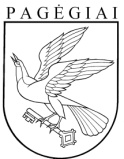 Pagėgių savivaldybės tarybasprendimasdėl PAGĖGIŲ SAVIVALDYBĖS TARYBOS NARIO DELEGAVIMO Į TAURAGĖS REGIONO PLĖTROS TARYBOS KOLEGIJĄ2020 m. spalio 27 d. Nr. T1-247Pagėgiai